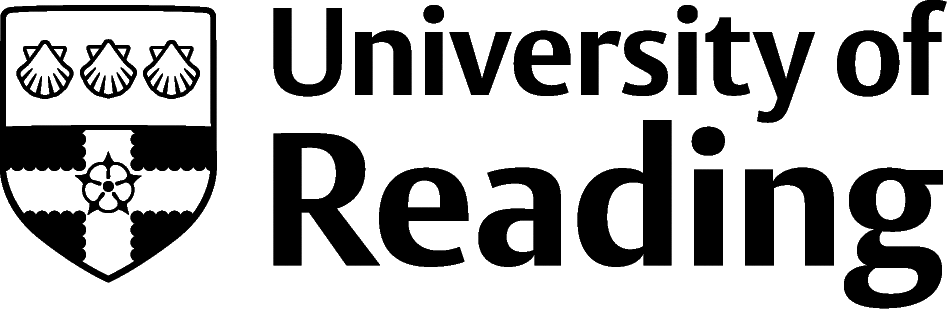 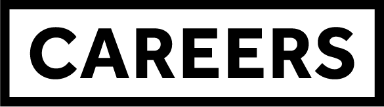 Film, Theatre And TvOverviewFilm, Theatre and TV graduates typically look to a wide range of media related roles including acting, broadcasting, production, stage management and direction, not to forget animation, VFX, design and technical roles. Other creative roles might also be attractive and can include Advertising, Marketing and PR. Arts-related roles are also worth mentioning such as arts administration and community arts.RolesEach job title links through to a broad job description, salary and conditions, entry requirements, typical recruiters, and links to further useful information.Actor AnimatorBroadcast Journalist Community Arts Worker Digital CopywriterEditorial Assistant Film DirectorFilm/Video EditorLocation ManagerNewspaper Journalist  PR Officer  Programme Researcher Production (set) Designer for film, television and theatre Radio ProducerRunnerTV Camera Operator  Theatre Manager  Theatre Director  You can view additional job roles by using the Prospects and Indeed.com websites.Building ExperienceBuild work experience for example through Campus Jobs or securing an internshipFind volunteering opportunities such as Reading Voluntary Action and Reading Students' UnionStudent Media is particularly relevant if you are interested in a writing careerApply for a paid research internship UROP (penultimate year students only)Apply for the Reading Internship Scheme – these are paid summer opportunities with local employers which are exclusive to UoR students. These opportunities, and many others are advertised on My Jobs OnlineGet a Thrive mentor and build a relationship with a professional (penultimate year students only)Get involved in a society: look at the full list of societies for one aligned to your interestsIf you are thinking about teaching as a possible career, you could consider volunteering for the University’s Students in Schools scheme.Join Facebook groups such as People who work in TV – Runners.Finding OpportunitiesCreative Industry JobsGetting into the creative industry is notoriously competitive, with few visible jobs advertised but the following sites can carry roles from time to time.BBC | ITV jobs | Channel 4 | The Call Sheet | The Talent Manager | Creative and Cultural Skills website (ccskills.org.uk) | The Stage | Indeed | Total JobsCreative Industry DirectoriesA creative jobs search may be required to unearth vacancies, or through applying speculatively. Sites that may be able to help are listed below.The Knowledge Online | The Bookseller | The Theatre Trust | Production Hub | The News Media Association (newsmediauk.org) | Publishers GlobalFurther Study/ResearchUniversity of Reading | Find a Masters | Find a PhD | JournoResourcesGraduate Jobsprospects.ac.uk | targetjobs.co.uk | milkround.com | ratemyplacement.co.uk | gradcracker.com Exploring FurtherA key website to use to get a thorough understanding of choices and explore further is screenskills.com.If you’re thinking of looking further afield but aren’t sure where to start, why not book an appointment with one of our Careers Consultants? Remember, graduates can use the Careers Centre for up to two years after they graduate. Explore our Careers Blog for more industry guidance and useful careers advice!	